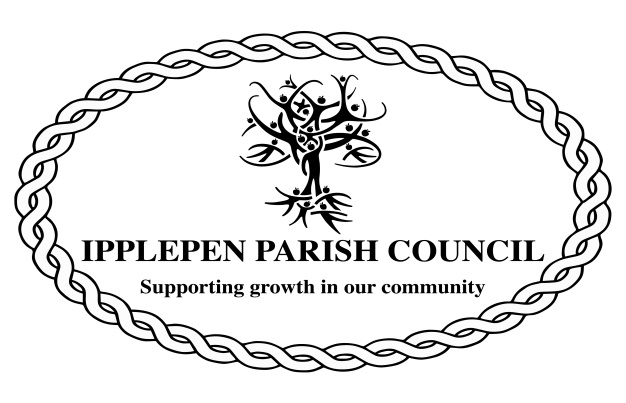 MEETING OF IPPLEPEN PLANS COMMITTEE16TH JUNE 2021AT IPPLEPEN MILLENNIUM CENTREPresent:	Councillor R Carnell		Councillor Mrs B Calland		Councillor R A A Farrow (Chairman)Councillor Mrs F OldinGCouncillor S RattlidgeVisitors: 	NilThe Chairman Councillor R Farrow opened the meeting at 7.15pm.6) Apologies: Councillor D Smith7) Declarations of interest: No Declarations of Interest8) Review of Planning Applications: Application 21/00972/FULImprovements to existing agricultural access at Land at Ngr 283691 65135, IpplepenComment: Ipplepen Parish Council have no objections to this application. - UnanimousApplication 21/01017/FULAgricultural building at Dainton Cross, Marldon Road, IpplepenComment: Ipplepen Parish Council have no objections in principle provided it remains an agricultural building in perpetuity. Also, we would welcome the entrance way being improved to increase the visibility splay. - UnanimousApplication 21/01165/LBCReplacement of front door at 40 North Street, Ipplepen.Comment: Ipplepen Parish Council have no objections to this application. - UnanimousApplication 21/01242/HOUFront porch entrance at Haytor View, Blackstone Road, IpplepenComment: Ipplepen Parish Council have no objections to this application. - UnanimousApplication21/01266/FULProposed conversion of existing detached store and garage (in part) to habitable ancillary accommodation to Penrae, East Street, IpplepenComment: Ipplepen Parish Council have no objection in principle providing the building remains ancillary to the main property in perpetuity and is not leased, let or sold as a separate dwelling. – Unanimous9) Public Session – No members of the public were present5) Date of the next meeting - Wednesday 21st July  2021 at The Millennium Centre, 7.00pm.Meeting closed at 7.58pm